Вакцинопрофилактика клещевого энцефалита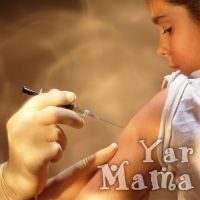 Наиболее эффективным способом ограничения заболеваемости клещевого энцефалита  - активная иммунизация населения, так как специфическим методов лечения не существует.Клещевой энцефалит (КЭ) - острая вирусная инфекция центральной нервной системы (ЦНС), которая может привести к смерти и длительным неврологическим осложнениям. 	Вирус проникает в организм человека при укусе инфицированного клеща или, в более редких случаях, при употреблении непастеризованного молока и молочных продуктов от зараженных животных. В последнем случае инфекция развивается быстро и часто поражает несколько человек одновременно. 	Основными хозяевами и резервуаром вируса являются мелкие грызуны; клещи - переносчиками, а человек факультативным хозяином. Клещи переносят вирус в течении всей своей жизни и передают потомству. 	В Российской Федерации зарегистрированы следующие вакцинные препараты против клещевого энцефалита:вакцина клещевого энцефалита сухая для детей и взрослых (ФГУП «ПИПВЭ им. М.П. Чумакова РАМН), Россия),ЭнцеВир – вакцина жидкая (ФГУП НПО «Вирион», Россия),ФСМЕ-ИММУН и Джуниор («Бакстер Вакцин АГ» Австрия),Энцепур взрослый и Энцепур детский, («Новартис Вакцинс и Диагностикс ГмбХ И КО, КГ» Германия) 	В настоящее время в Европе широко используются две вакцины против клещевого энцефалита – ФСМЕ-ИММУН и Энцепур. Разработаны педиатрические формы вакцины со сниженным содержанием антигена вируса КЭ для детей в возрасте от 1 до 12 лет (Энцепур детский) и детей от 1 до 16 лет (ФСМЕ-ИММУН Джуниор)	Плановую вакцинацию рекомендуется проводить до начала сезона активности клещей. Первую и вторую прививку предпочтительно делать в зимние или весенние месяцы.Стандартная схема вакцинации:Первая прививка - день 0; Вторая прививка - через 1-3 месяца; Третья прививка - через 9-12 месяцев после второй вакцинации. У большинства пациентов защитный уровень вируснейтрализующих антител формируется уже на 21-й день, то есть через 2 недели после второй прививки. После завершения первичного курса вакцинации и последующей ревакцинации уровень защищенности от клещевого энцефалита может достигать 100%. В то же время, с учетом индивидуальных особенностей вакцинируемых, не исключается вероятность инфицирования клещевым энцефалитом после окончания курса вакцинации. Однако заболевание среди привитых протекает благополучно, без развития осложнений. Повторная ревакцинация детей может увеличить клиническую эффективность на более длительный срок.